Publicado en Madrid el 02/12/2016 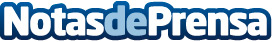 Cinco emprendedores con discapacidad reciben la ayuda de 2.000 euros de la cátedra Fundación Konecta-URJCEl acuerdo suscrito entre la Cátedra Fundación Konecta-URJC,  Fundación Universia y OHL busca incentivar el emprendimiento de las personas con discapacidadDatos de contacto:Nuria RabadánNota de prensa publicada en: https://www.notasdeprensa.es/cinco-emprendedores-con-discapacidad-reciben Categorias: Sociedad Madrid Emprendedores Solidaridad y cooperación Innovación Tecnológica http://www.notasdeprensa.es